Model processing team: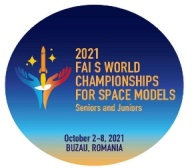                                           Registration card for Scale Models S7                                          Registration card for Scale Models S7                                          Registration card for Scale Models S7                                          Registration card for Scale Models S7                                          Registration card for Scale Models S7                                          Registration card for Scale Models S7                                          Registration card for Scale Models S7                                          Registration card for Scale Models S7                                          Registration card for Scale Models S7                                          Registration card for Scale Models S7                                          Registration card for Scale Models S7Class:              S 7              S 7        Category:        Category:  Junior  Junior  Senior  SeniorClass:              S 7              S 7        Category:        Category:Contest number:Contest number:Competitor (SURNAME, Name):Competitor (SURNAME, Name):Competitor (SURNAME, Name):Competitor (SURNAME, Name):Competitor (SURNAME, Name):Competitor (SURNAME, Name):Competitor (SURNAME, Name):Competitor (SURNAME, Name):Competitor (SURNAME, Name):Competitor (SURNAME, Name):Competitor (SURNAME, Name):Country:Country:Country:Country:FAI licence number:FAI licence number:FAI licence number:FAI licence number:FAI licence number:FAI licence number:FAI licence number:Prototype name:Prototype name:Prototype name:Prototype name:Scale:Scale:Scale:Scale:Scale:Scale:Scale:Prototype serial No:Prototype serial No:Prototype serial No:Prototype serial No:Number of powered separations:Number of powered separations:Nr. of motors:Nr. of motors:Nr. of motors:Nr. of motors:Nr. of motors:Additional transparent fins (external)Additional transparent fins (external)Additional transparent fins (external)Additional transparent fins (external)Additional transparent fins (external)Additional transparent fins (external)Yes (number)Yes (number)Yes (number)NoNoParts not manufactured by the contestantParts not manufactured by the contestantParts not manufactured by the contestantParts not manufactured by the contestantParts not manufactured by the contestantParts not manufactured by the contestantSignatureSignatureSignatureSignatureSignatureFlight Characteristics – please fill in for both flights (optional second flight) Flight Characteristics – please fill in for both flights (optional second flight) Flight Characteristics – please fill in for both flights (optional second flight) Flight Characteristics – please fill in for both flights (optional second flight) Flight Characteristics – please fill in for both flights (optional second flight) Flight Characteristics – please fill in for both flights (optional second flight) Number of motorsNumber of motorsNumber of motorsNumber of motorsNumber of powered separationsNumber of powered separationsNumber of powered separationsNumber of powered separationsNumber of parachutesNumber of parachutesNumber of parachutesNumber of parachutesNumber of streamersNumber of streamersNumber of streamersNumber of streamersSpecial effectsSpecial effectsSpecial effectsSpecial effectsSpecial effectsSpecial effectsEffectEffectEffectEffectEffectEffectEffectEffectEffectEffectEffectEffectTaken over modelMark(s): Signature: